1. Give recursive definitions of each of the following sequences: (a)  1, 5, 52, 53, 54, ..(b)  1, 1, 1, 1, ... (c)  1, −1, 2, −2, 3, −3, 4, −4, 5, −5, 6, ...(d)  2, 1, 3, 4, 7, 11, 18, 29, 47(e)  1, 2, 7, 20, 61, 182, 547, 1640, 4921, 14762, 44287, ... 2. 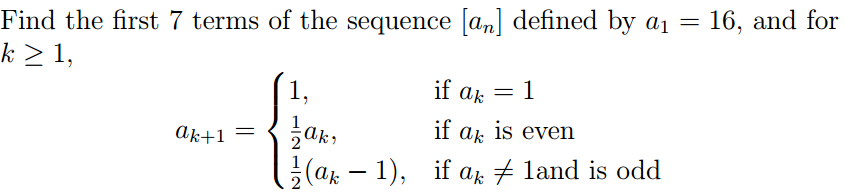 3. Let  a1, a2 , a3, ... be a sequence given by a1   = 1 and  an = 2an−1  + 1    
     Determine the first 6 terms of the sequence and the formula for an .4. Let a1, a2 , a3, ... be a sequence given by a1  = 1 and an+1 = (n + 1)2 – an                            Determine the first 6 terms of the sequence and the formula for an .5. Let a1 , a2, a3 , ... be a sequence given by a1  = 0, a2  = 1 and an = 4an−2      Determine the first 6 terms of the sequence and the formula for an .6. Rank the following by growth rate  (prove any relations  as needed):      n, n1/2, log n, log(log(n)), log2 n, (1/3)n , π, n!, en , n27.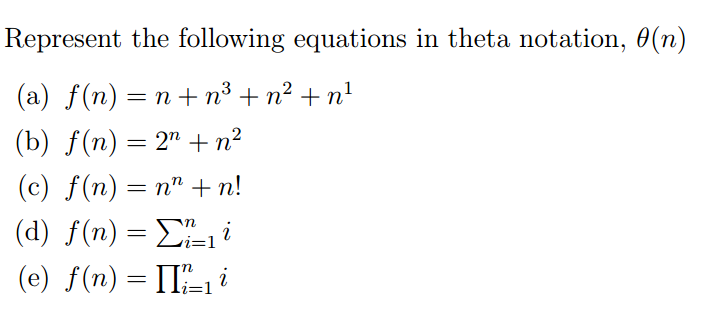 8.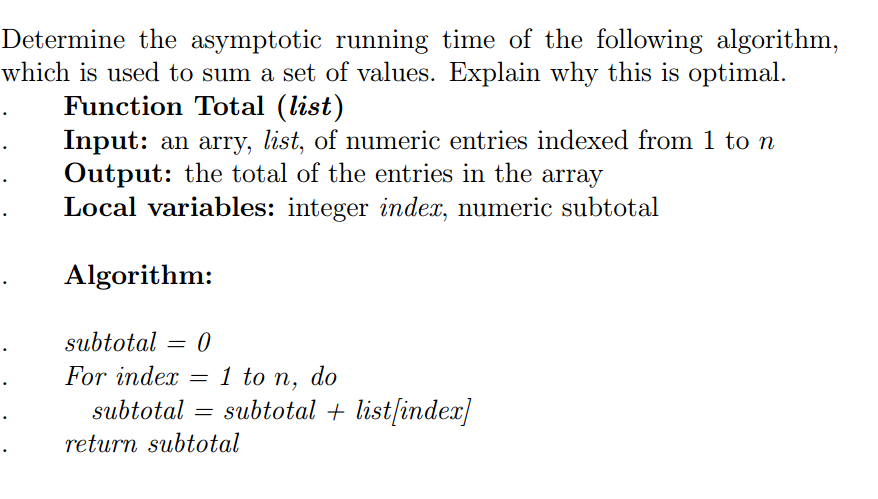 